NAl{IT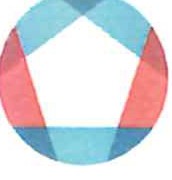 komunikační a informační technologie, s.p.Kodaňská 1441/46, 101 00 Praha 10 - VršoviceIČ 04767543 DIČ CZ04767543Zapsáno v obchodním rejstříku u Městského soudu v Praze, spisová značka A 77322LANTINA s.r.o.K. Brabce 63/2, Záluží 250 88 Čelákovice DIČ: CZ24193704IČ:  24193704Objednávámeu Váspodlevšeobecněplatnýchustanoveniobčanského zákoníkua za podmInekuvedenýchv tétoobjednávcea jejichpřllohách s dodacl lhůtou:  31.12.2023Vaše číslo:   50767Adresa dodávky: Sklad ředitelství Praha Kodaňská 1441/46 101 00 Praha 10Pol.	Materiál Objedn.množOznačeníJednotka	Cena za jedn. bez DPH	Cena celk. bez DPH0001O 060203001O3	Kusstroj skartovací – Dahle26.000,00	78.000,00Na základě provedené cenové poptávky u vás objednáváme 3 skartovače dahle 51O.Plnění bude realizováno v souladu s vaší nabídkou, podanou v rámci cenové poptávky dne 15.12.2023, a za podmínek upravených ve Všeobecných obchodních podmínkách NAKIT, které byly součástí zadání cenové poptávky.Celková hodnota CZK	78.000,00Strana: 1/ 2NAl{IT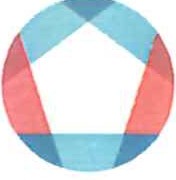 komunikační a informační technologie, s.p.Kodaňská 1441/46, 101 00 Praha 10 - VršoviceIČ 04767543 DIČ CZ04767543Zapsáno v obchodním rejstříku u Městského soudu v Praze, spisová značka A 77322LANTINA s.r.o.K. Brabce 63/2, Záluží 250 88 ČelákovicečlsloObjednávky/datum3910003555 / 21.12.2023Odvol.ke kontrak. 5700003137Číslo smlouvy	Cenová poptávka 20230369CZSplatnost faktury dle smlouvy je 30 dnů od doručení objednateli.Cenu uveďte na potvrzení objednávky. Číslo objednávky uveďte jako referenci na faktuře. Faktury zasílejte na korespondenční adresu: Národní agentura pro komunikační a informační technologie, s.p. skenovací centrum, Kodaňská 1441/46, 101 00 Praha 10 -Vršovice, nebo v elektronické formě na adresu: faktury@nakit.cz.V případě, že plnění dle této objednávky/smlouvy bude podléhat daňovému režimu podle§ 92e zákona č. 235/2004 Sb., o DPH v platném znění, Národní agentura pro komunikační a informační technologie, s.p. prohlašuje, že je plátcem daně z přidané hodnoty a že činnosti, které jsou předmětem této objednávky/smlouvy použije pro svou ekonomickou činnost.Vzhledem k povinnosti uveřejňovat veškeré smlouvy v hodnotě nad 50 tis. Kč bez DPH v Registru smluv vyplývající ze zákona č. 340/2015 Sb., Vás žádáme o potvrzení objednávky, a to nejlépe zasláním skenu objednávky podepsané za Vaši stranu osobou k tomu oprávněnou tak, aby bylo prokazatelné uzavření smluvního vztahu. Uveřejnění v souladu se zákonem zajistí objednatel – Národní agentura pro komunikační a informační technologie, s.p.Podpis dodavatele					Podpis objednateleStrana: 2/ 2